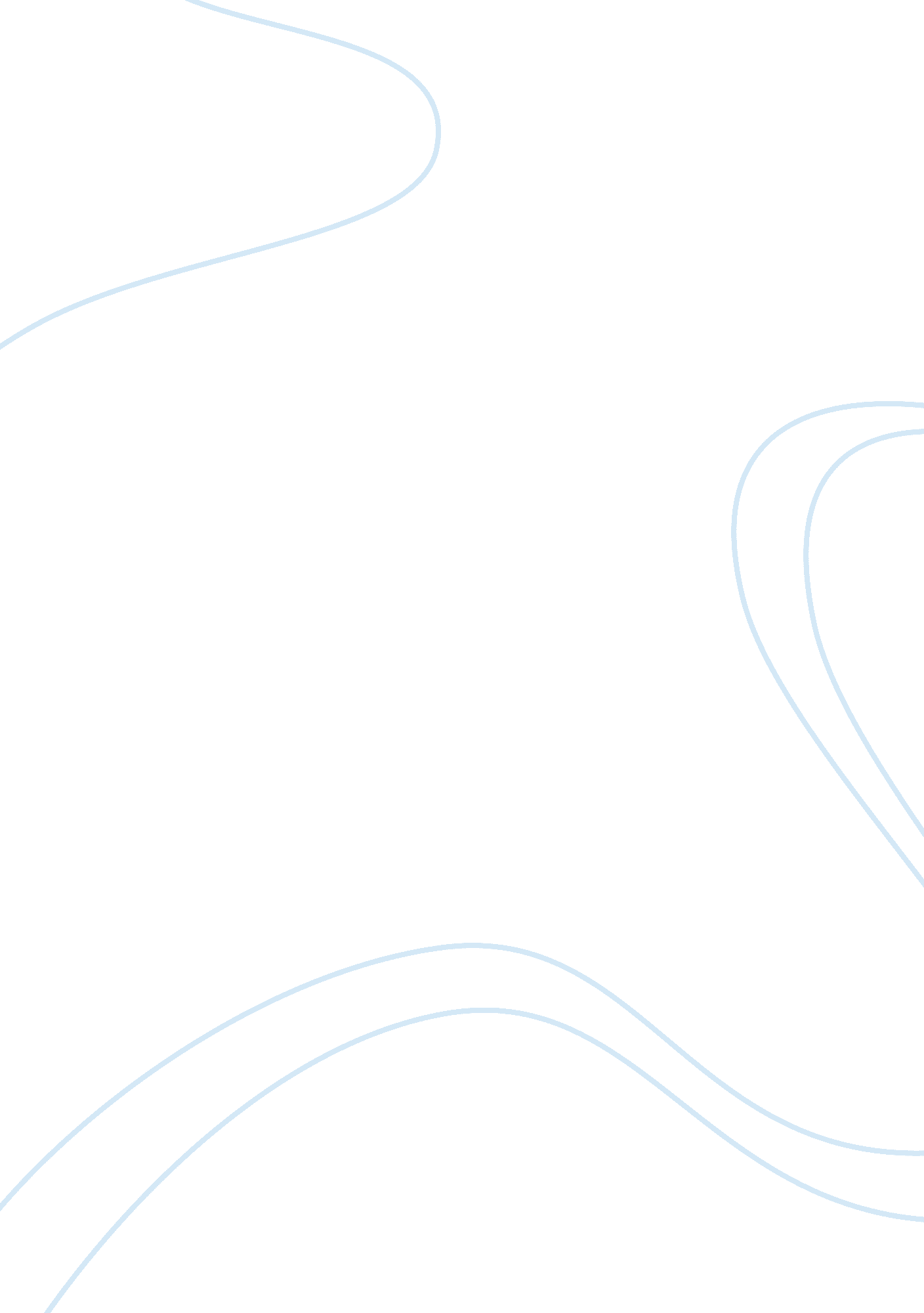 Letter of recommendation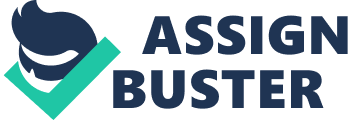 Letter of Recommendation Letter of Recommendation School To whom it may concern This is to confirm that the above named is a bonafide student of our institution and has successfully completed the Biology Lab Class and met the required qualification criteria. He student has demonstrated a high level of diligence and integrity throughout the course by expressing high values and principles that depict a potential professional individual aimed at career success. As the supervisor, I confirm that the student has a high goal in his activities and his behaviors, as well as social interactions exhibit his dedication to succeed as an individual as well as a team. Notably, he is an excellent student who has surpassed the class expectation and set a new record for the biology class as he has set a high standard of discipline and academic performance. 
In addition, his participation in class and group work demonstrates his maturity and professionalism. Specifically, he has been an effective class and group leader who has guided the class to the point of been recognized as an exceptional leader by the school administration. His responsibility was not only confined to the leadership role but on the academic aspect where he handled each school activity professionally. Specifically, he was on time in assignment completion and delivery as well as coordinating any academic activity planned for the class. 
Moreover, his involvement in biology-related co-curriculum activities was exceptional and illustrated a highly focused, committed, and dedicated individual with high potential to succeed in a biology-related career. For example, his participation in the university’s annual scientific research symposium won him recognition within the faculty. 
His dedication and commitment prompts me to write such a profound account of his abilities and personality, as I strongly believe that he is an ideal candidate to fill for your dental school. Therefore, I strongly recommend him for the candidature in your institution, as I am sure of his ability and dedication. 
Sincerely, 
Instructor’s name 
Title 